     Воспитанники МБДОУ «Детский сад № 70» приняли участие в городской патриотической акции «Мы – наследие Героев»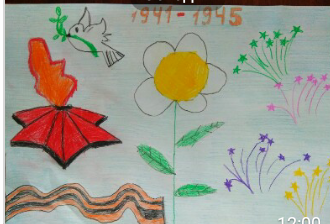 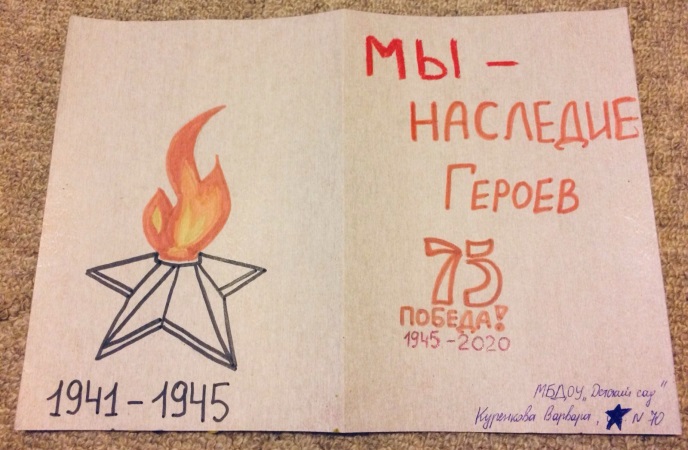 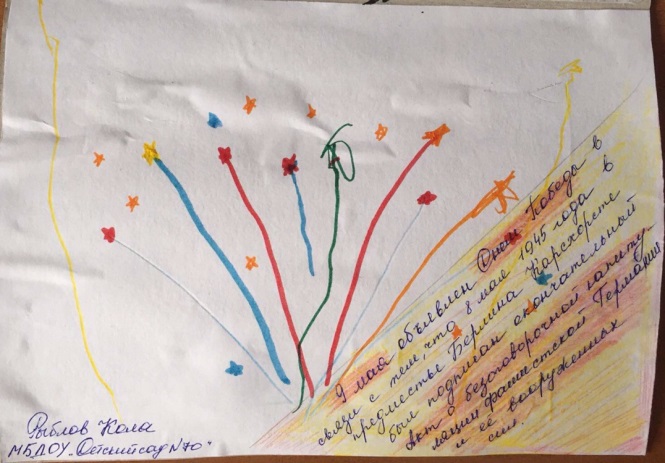 